Sample Unit – Earth and Environmental Science - Year 11Sample for implementation for Year 11 from 2018(This unit compliments sample Assessment Schedule B on the NESA website)Reflection and EvaluationTEACHER:								CLASS:DATE UNIT COMMENCED:						DATE UNIT CONCLUDED:Variations to program: (List additional resources and outline alternative strategies used.  The most effective teaching/ learning strategies and resources in this unit were: (Please nominate 3 at least)Less effective teaching strategies and resources for this unit were: (Please nominate 2 at least)TEACHER’S SIGNATURE_________________________________________ DATED____________________CHECKED________________________________Module 2: Plate TectonicsModule 2: Plate TectonicsDuration 30 hours (including 15 hours for Depth Studies)Content FocusThe Earth’s surface is made of a series of tectonic plates that move and interact with one another. Solid evidence for the theory of plate tectonics was not proposed until the early 20th century. Initially, the theory was dismissed due to a lack of evidence. Eventually, however, the work of a series of scientists was combined to produce enough evidence to support acceptance of the theory. In many cases, the development of new technologies has allowed the individual pieces of this scientific puzzle be put together. The theory of plate tectonics can explain not only the location and causes of earthquakes and volcanoes, but also the location of mountain ranges (both above and under the oceans) and deep ocean floor trenches. This theory also helps to explain many aspects of climate, evolution and extinction, and supports predictions about the future.Module FocusStudents investigate the work of a number of pioneers illustrating the development of our current view of the dynamic nature of the Earth.Working ScientificallyStudents focus on developing questions and hypotheses when processing data while conducting investigations to analyse trends, patterns and relationships in plate tectonics, and the energy transformations and geological changes that continue to occur.Content FocusThe Earth’s surface is made of a series of tectonic plates that move and interact with one another. Solid evidence for the theory of plate tectonics was not proposed until the early 20th century. Initially, the theory was dismissed due to a lack of evidence. Eventually, however, the work of a series of scientists was combined to produce enough evidence to support acceptance of the theory. In many cases, the development of new technologies has allowed the individual pieces of this scientific puzzle be put together. The theory of plate tectonics can explain not only the location and causes of earthquakes and volcanoes, but also the location of mountain ranges (both above and under the oceans) and deep ocean floor trenches. This theory also helps to explain many aspects of climate, evolution and extinction, and supports predictions about the future.Module FocusStudents investigate the work of a number of pioneers illustrating the development of our current view of the dynamic nature of the Earth.Working ScientificallyStudents focus on developing questions and hypotheses when processing data while conducting investigations to analyse trends, patterns and relationships in plate tectonics, and the energy transformations and geological changes that continue to occur.Content FocusThe Earth’s surface is made of a series of tectonic plates that move and interact with one another. Solid evidence for the theory of plate tectonics was not proposed until the early 20th century. Initially, the theory was dismissed due to a lack of evidence. Eventually, however, the work of a series of scientists was combined to produce enough evidence to support acceptance of the theory. In many cases, the development of new technologies has allowed the individual pieces of this scientific puzzle be put together. The theory of plate tectonics can explain not only the location and causes of earthquakes and volcanoes, but also the location of mountain ranges (both above and under the oceans) and deep ocean floor trenches. This theory also helps to explain many aspects of climate, evolution and extinction, and supports predictions about the future.Module FocusStudents investigate the work of a number of pioneers illustrating the development of our current view of the dynamic nature of the Earth.Working ScientificallyStudents focus on developing questions and hypotheses when processing data while conducting investigations to analyse trends, patterns and relationships in plate tectonics, and the energy transformations and geological changes that continue to occur.Content FocusThe Earth’s surface is made of a series of tectonic plates that move and interact with one another. Solid evidence for the theory of plate tectonics was not proposed until the early 20th century. Initially, the theory was dismissed due to a lack of evidence. Eventually, however, the work of a series of scientists was combined to produce enough evidence to support acceptance of the theory. In many cases, the development of new technologies has allowed the individual pieces of this scientific puzzle be put together. The theory of plate tectonics can explain not only the location and causes of earthquakes and volcanoes, but also the location of mountain ranges (both above and under the oceans) and deep ocean floor trenches. This theory also helps to explain many aspects of climate, evolution and extinction, and supports predictions about the future.Module FocusStudents investigate the work of a number of pioneers illustrating the development of our current view of the dynamic nature of the Earth.Working ScientificallyStudents focus on developing questions and hypotheses when processing data while conducting investigations to analyse trends, patterns and relationships in plate tectonics, and the energy transformations and geological changes that continue to occur.OutcomesA student:develops and evaluates questions and hypotheses for scientific investigation EES11/12-1designs and evaluates investigations in order to obtain primary and secondary data and information EES11/12-2conducts investigations to collect valid and reliable primary and secondary data and information EES11/12-3selects and processes appropriate qualitative and quantitative data and information using a range of appropriate media EES11/12-4analyses and evaluates primary and secondary data and information EES11/12-5describes the evidence for the theory of plate tectonics and the energy and geological changes that occur at plate boundaries EES11-9OutcomesA student:develops and evaluates questions and hypotheses for scientific investigation EES11/12-1designs and evaluates investigations in order to obtain primary and secondary data and information EES11/12-2conducts investigations to collect valid and reliable primary and secondary data and information EES11/12-3selects and processes appropriate qualitative and quantitative data and information using a range of appropriate media EES11/12-4analyses and evaluates primary and secondary data and information EES11/12-5describes the evidence for the theory of plate tectonics and the energy and geological changes that occur at plate boundaries EES11-9OutcomesA student:develops and evaluates questions and hypotheses for scientific investigation EES11/12-1designs and evaluates investigations in order to obtain primary and secondary data and information EES11/12-2conducts investigations to collect valid and reliable primary and secondary data and information EES11/12-3selects and processes appropriate qualitative and quantitative data and information using a range of appropriate media EES11/12-4analyses and evaluates primary and secondary data and information EES11/12-5describes the evidence for the theory of plate tectonics and the energy and geological changes that occur at plate boundaries EES11-9OutcomesA student:develops and evaluates questions and hypotheses for scientific investigation EES11/12-1designs and evaluates investigations in order to obtain primary and secondary data and information EES11/12-2conducts investigations to collect valid and reliable primary and secondary data and information EES11/12-3selects and processes appropriate qualitative and quantitative data and information using a range of appropriate media EES11/12-4analyses and evaluates primary and secondary data and information EES11/12-5describes the evidence for the theory of plate tectonics and the energy and geological changes that occur at plate boundaries EES11-9Assumed prior knowledgeSC5-12ES, SC5-13ES, ES2: The theory of plate tectonics explains global patterns of geological activity and continental movement. (ACSSU180)Studentsa.	outline how the theory of plate tectonics changed ideas about the structure of the Earth and continental movement over geological timeb.	relate movements of the Earth's plates to mantle convection currents and gravitational forcesc.	outline how the theory of plate tectonics explains earthquakes, volcanic activity and formation of new landforms 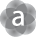  d.	describe how some technological developments have increased scientific understanding of global patterns in geological activity, including in the Asia-Pacific region  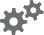 Formal assessment Task 2Nature of task: Independent research.Assessment overview: Students outline the theory of plate tectonics and assess the evidence supporting the theory. Formal assessment Task 2Nature of task: Independent research.Assessment overview: Students outline the theory of plate tectonics and assess the evidence supporting the theory. Formal assessment Task 2Nature of task: Independent research.Assessment overview: Students outline the theory of plate tectonics and assess the evidence supporting the theory. Overarching Learning Intentions using UBDStudents will understand the development of the theory of plate tectonics and the evidence supporting the theory.Students will understand the geological processes that have shaped the Earth.Inquiry QuestionsWhat is the current evidence for the theory of plate tectonics and how did the theory develop?What occurs at plate boundaries?What are the geological and topographic features that have resulted from plate tectonics at each plate boundary type?Inquiry QuestionsWhat is the current evidence for the theory of plate tectonics and how did the theory develop?What occurs at plate boundaries?What are the geological and topographic features that have resulted from plate tectonics at each plate boundary type?Inquiry QuestionsWhat is the current evidence for the theory of plate tectonics and how did the theory develop?What occurs at plate boundaries?What are the geological and topographic features that have resulted from plate tectonics at each plate boundary type?Topic: Evidence for the Theory of Plate TectonicsTopic: Evidence for the Theory of Plate TectonicsTopic: Evidence for the Theory of Plate TectonicsInquiry question: What is the current evidence for the theory of plate tectonics and how did the theory develop?Inquiry question: What is the current evidence for the theory of plate tectonics and how did the theory develop?Inquiry question: What is the current evidence for the theory of plate tectonics and how did the theory develop?ContentTeaching, learning and assessmentDifferentiationStudents:analyse evidence, including data and models, that supports the theory of plate tectonics, including but not limited to:the ‘jigsaw fit’ of the continental shelves (ACSES004, ACSES006)matching up identical fossils on different continents (ACSES004, ACSES006)evaluate the contributions of the following theories, models and research to our understanding of the movement of plates, including but not limited to: (ACSES005, ACSES009, ACSES035, ACSES038)Wegener – continental driftHolmes – convection in the mantleHess – sea floor spreadingVine and Matthews – magnetic reversals (ACSES004)Glomar Challenger – age of oceanic floorsView: Evidence of the theory of plate tectonics Khan Academy video (14 mins)Wegener – jigsaw fit and fossil evidenceStudnets View continental drift theory videosAlfred Wegener and the continental drift – https://www.youtube.com/watch?v=MEh4B1Pv8YE Continental drift – 100 Greatest Discoveries – https://www.youtube.com/watch?v=rDKiNwTwaNw Outline the evidence supporting Wegener’s theory of Continental DriftHolmes – convection in the mantleStudentsdemonstrate convection currents: using a fish tank filled with cold water and a small flask with hot water and potassium permanganatedemonstrate convection currents and the movement of tectonic plates using tomato soup and breaddiscuss how the convection currents in the mantle allow movement of the platesuse cause-and-effect to explain the movement of the plates as a result of convection in the mantleHess – sea floor spreadingStudentsIntroduction to oceanic and continental crust –https://www.youtube.com/watch?v=ZwV-OfUGxNQ&index=2&list=PLkZwWnggJDDu17pBeuUk6bNiATGnbSffRcreate a table containing similarities and differences between oceanic and continental crust, eg basaltic vs granitic/metamorphic structureresearch mid-ocean ridges, underwater mountain ranges, trenches etcdraw diagrams representing the main features of the ocean floor, including continental shelf, oceanic ridge, rift valley, oceanic trench, underwater volcanoes, faults, subduction zones.outline Hess’s theory of sea floor spreadinguse Australian-Indian plate to discuss subduction to the north and sea floor spreading to the southdescribe the composition of rocks found at mid-ocean ridgesdescribe volcanic activity that occurs in conjunction with sea floor spreadinguse data from secondary sources to graph the movement of each of the tectonic plates in cm/year and compareDepth study component: students evaluate the use of GPS mapping for the creation of velocity vectors of the movement of the tectonic plates. GPS Measuring Plate Motion – http://www.iris.edu/hq/files/programs/education_and_outreach/aotm/14/1.GPS_Background.pdf.Depth study component: complete sea floor spreading. Sea floor spreading extension worksheet – https://www.geolsoc.org.uk/~/media/shared/documents/KS4/T%20ZONE%20Sea%20floor%20spreading.pdf?la=en Glomar Challenger – age of seafloor rocksStudentsresearch the Glomar Challenger and how its expeditions provided evidence for plate tectonicsoutline radioisotope dating methods for determining the age of seafloor rocksmodel the rate of decay of carbon-14 and other radioactive substances Depth study component: students complete mathematical problems for the absolute dating of radioisotopesExplain why the age of the rocks form a mirror image from the mid-ocean ridge and the age increases the further away from the MOR.Depth study component: students research how cores collected by the Glomar Challenger also provided evidence for the way in which the earth’s climate has changed throughout historyVine and Matthews – magnetic reversalStudentsrun a compass over magnets facing different directions to see how the compass changes. Students also move a compass around one magnet to see how the magnetic field affects the compassmodel sea floor spreading and magnetic reversal at mid-ocean ridges using two toilet paper rolls. Also link in how the age of the rocks increases the further you move from the Mid Oceanic Ridge (MOR).view Magnetism in Rocks video– https://www.youtube.com/watch?v=FYriCZOVbFQ (3 mins)interact with Phet colorado simulation – Simplified MRI https://phet.colorado.edu/en/simulation/mri showing magnetic reversalsinteract with magnetic reversals Magnet and compass simulation – https://phet.colorado.edu/en/simulation/legacy/magnet-and-compass magnetic reversals sea floor spreading http://www.windows2universe.org/teacher_resources/magnetism/extension_worksheet_seafloor.html & http://www.windows2universe.org/teacher_resources/magnetism/extension_worksheet_seafloor.htmlobserve a chart representing magnetic reversals over the past 160 million yearssummarise National Geographic sea floor spreading http://nationalgeographic.org/encyclopedia/seafloor-spreading/  and view http://earthguide.ucsd.edu/eoc/teachers/t_tectonics/p_seafloorspreading.htmlcreate a timeline to show the development of our understanding of the movement of the tectonic plates including all the above examplesDepth study component: research other models that support the theory of plate tectonics and include them to the timelineStudentsprepare oral/written/poster/PowerPoint reports in small groups to analyse the various pieces of evidence supporting the theory of plate tectonicsconsider which of the studied scientists contributed the most to our current understanding of plate tectonicsStructuredreview Stage 5 knowledge of plate tectonicsGondwanaland and continental drift introduction activities:cut and paste the continents like a jigsaw to form Pangaeamap the locations of the fossils found across the different continentsconvection roll activity (students lie side by side on the floor and one student lies perpendicular on top of them. Everyone on the bottom layer starts rolling in the same direction)Structureddesign a model to simulate the formation of mid-ocean ridgesTopic: Plate Boundaries and Tectonic StructuresTopic: Plate Boundaries and Tectonic StructuresTopic: Plate Boundaries and Tectonic StructuresInquiry questions: What occurs at plate boundaries?What are the geological and topographic features that have resulted from plate tectonics at each plate boundary type?Inquiry questions: What occurs at plate boundaries?What are the geological and topographic features that have resulted from plate tectonics at each plate boundary type?Inquiry questions: What occurs at plate boundaries?What are the geological and topographic features that have resulted from plate tectonics at each plate boundary type?ContentTeaching, learning and assessmentDifferentiationStudents:use geological maps of the Earth to locate boundary types and model the processes that have contributed to their formation, including: (ACSES006, ACSES035, ACSES099)divergent boundariesconvergent boundariestransform boundariesStudents:model types of plate boundaries showing the dominant topographic and geological features, including: (ACSES006)divergent boundaries: rift valley, mid-ocean ridge, normal and transform faultsconvergent boundaries: mountain range, trench, reverse faults and foldsPlate boundaries introductionStudentsview Plate tectonics, Types of plate boundaries describing the different types of plate boundariesconstruct diagrams representing the three main tectonic plate boundary types http://www.age-of-the-sage.org/tectonic_plates/boundaries_boundary_types.htmlmodel the different types of movement at plate boundaries using a mars bar and use the terms constructive, destructive and conservative to describe the plate boundariesdraw the tectonic plate boundaries on a map of the earth and relate to the position of volcanoes and earthquakesidentify examples of transform, divergent and convergent plate boundaries on a mapTransform boundariesStudentsdefine transform boundaries as a boundary where two tectonic plates slide past each otherinvestigate an example of a transform boundary, eg San Andreas Fault or the Alpine Fault, New ZealandDivergent boundariesStudentsdefine divergent boundaries as a boundary where two tectonic plates are moving away from one anotherdefine the following glossary terms:rift valleymid-ocean ridgenormal faulttransform faultconstruct diagrams to show the relative positions of geological features at divergent plate boundariesinvestigate an example of a divergent boundary, eg The Mid-Atlantic RidgeConvergent boundariesStudentsdefine convergent boundaries as a boundary where two tectonic plates are moving towards each otherdefine the following glossary terms:mountain rangetrenchreverse faultfoldsanticlinesynclinedraw diagrams representing the three different types of convergent boundaries:oceanic-oceaniccontinental-continentaloceanic-continentaldraw diagrams to show the relative positions of geological features at convergent plate boundariesresearch an example of each type of convergent boundaryConclusionStudentscreate a table to compare and contrast the types of geological features present at each type of plate boundarystudents use modelling clay to create a stop motion film representing how a geological feature of their choice forms at plate boundariesStructureddemonstrate the different types of movement at plate boundaries using foamExtensionuse secondary sources to identify evidence of plate tectonics on other bodies in our solar systemResourcesKahn Academy: Plate tectonics – Evidence of plate movement: https://www.youtube.com/watch?v=6EdsBabSZ4gReview game: Slip, Slide, Collide – http://www.open.edu/openlearn/science-maths-technology/slip-slide-collideGondwanaland and continental drift introduction – Teacher’s notes. https://imaxmelbourne.com.au/images/uploads/PDF/Study_Guides/Gondwanaland.pdfAlfred Wegener and the continental drift – https://www.youtube.com/watch?v=MEh4B1Pv8YE Continental drift – 100 Greatest Discoveries – https://www.youtube.com/watch?v=rDKiNwTwaNw Sea floor spreading extension worksheet – https://www.geolsoc.org.uk/~/media/shared/documents/KS4/T%20ZONE%20Sea%20floor%20spreading.pdf?la=en Continental drift using bread and tomato soup demonstration – https://www.youtube.com/watch?v=bz6DCVvskg8Introduction to oceanic and continental crust – https://www.youtube.com/watch?v=ZwV-OfUGxNQ&index=2&list=PLkZwWnggJDDu17pBeuUk6bNiATGnbSffRGPS Measuring Plate Motion – http://www.iris.edu/hq/files/programs/education_and_outreach/aotm/14/1.GPS_Background.pdf.Magnetism in rocks – https://www.youtube.com/watch?v=FYriCZOVbFQ Phet colorado simulation – Simplified MRI https://phet.colorado.edu/en/simulation/mri Magnet and compass simulation – https://phet.colorado.edu/en/simulation/legacy/magnet-and-compass Magnetic reversals sea floor spreading activity – http://www.windows2universe.org/earth/interior/seafloor_spreading_interactive.html Worksheet on sea floor spreading – http://www.windows2universe.org/teacher_resources/magnetism/extension_worksheet_seafloor.html 2012 – No Geomagnetic Reversal – http://www.universetoday.com/18977/2012-no-geomagnetic-reversal/National Geographic – Seafloor Spreading – http://nationalgeographic.org/encyclopedia/seafloor-spreading/ Seafloor Spreading – Animation – http://earthguide.ucsd.edu/eoc/teachers/t_tectonics/p_seafloorspreading.htmlTectonic Plates – Boundary types – http://www.age-of-the-sage.org/tectonic_plates/boundaries_boundary_types.htmlTypes of plate boundaries presentation – https://www.tes.com/teaching-resource/plate-tectonics-types-of-plate-boundaries-6442886 